مدیریت آموزش آزاد  دورۀ آمادگی آزمون زبان آیلتس را برگزار می کند:  تعیین سطح دوره: روز شنبه مورخ 23/04/97 ساعت 9 صبح هزینۀ تعیین سطح: رایگانطول هر دوره: 32 ساعتهزینۀ هر دوره: 300 هزار تومان، برای دانشجویان دانشگاه علامه طباطبائی 240 هزار تومانشروع دوره: مردادماهمکان برگزاری تعیین سطح: توانیر، خ نظامی گنجوی، نبش کوچۀ هفت پیکر، مرکز آموزشهای تخصصی آزاد ثبت نام از طریق آدرس: www.otc.atu.ac.irمتقاضیان می توانند برای کسب اطلاعات بیشتر با شماره های زیر تماس حاصل نمایند:        تلفن: 88880993 -  88872058        سایت: www.training.atu.ac.ir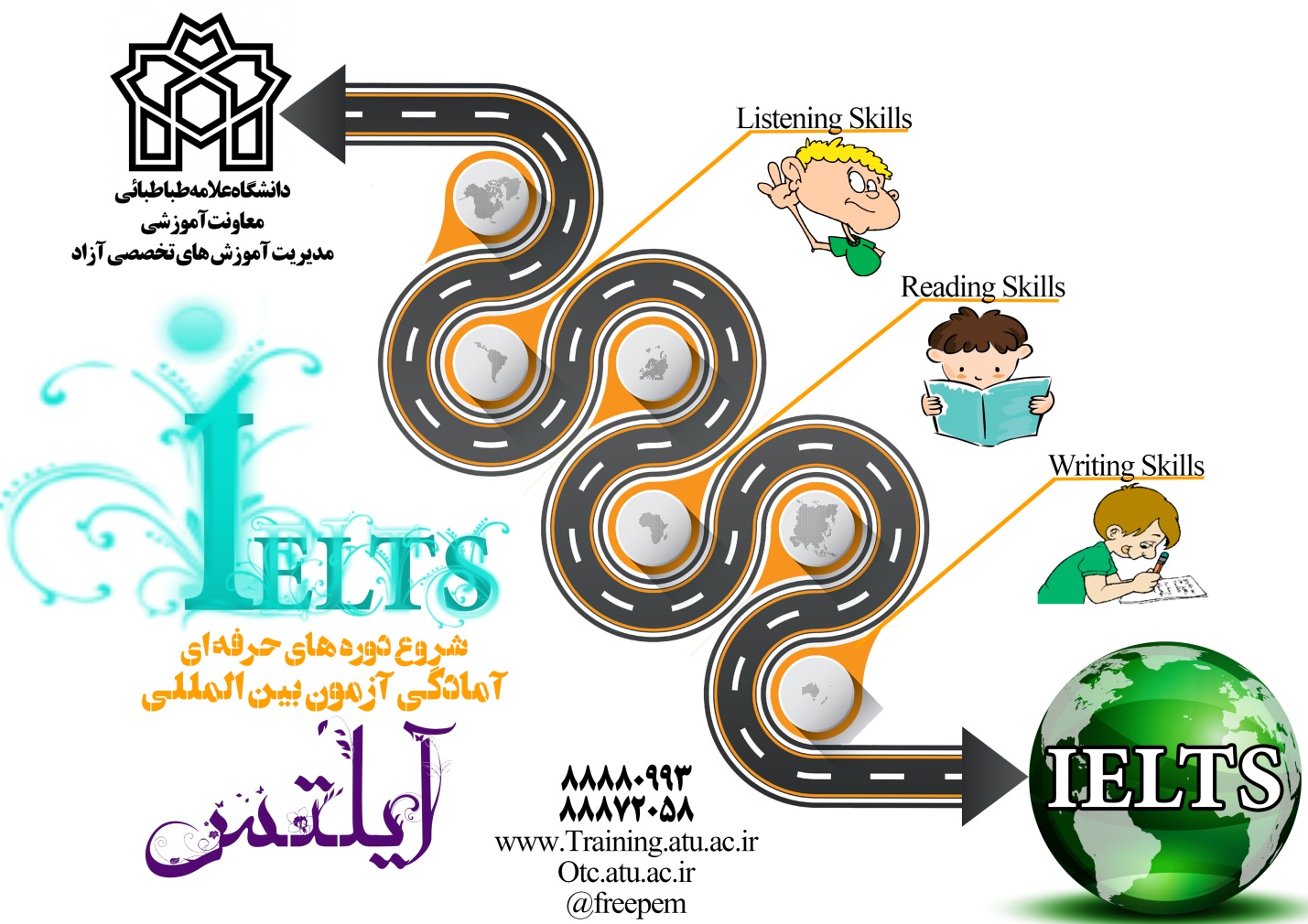 